6. melléklet a 328/2011. (XII. 29.) Korm. rendelethez68 NYILATKOZAT
a Gyvt. 21/B. § (1) bekezdés a) pontja szerinti ingyenes bölcsődei, mini bölcsődei és óvodai gyermekétkeztetés igénybevételéhez69 Alulírott ................................................... (születési név: ................................................., születési hely, idő ........................................, ......................... anyja neve: …….........................................) ..................................................................................................... szám alatti lakos, mint a1.1. .................................................... nevű gyermek (születési hely, idő ................................., …................. anyja neve: ..........................................................),1.2. .................................................... nevű gyermek (születési hely, idő ................................., ..................... anyja neve: ..........................................................),*1.3. ................................................... nevű gyermek (születési hely, idő ................................., ..................... anyja neve: ..........................................................),*szülője/más törvényes képviselője/gondviselője (a megfelelő aláhúzandó) a gyermekek védelméről és a gyámügyi igazgatásról szóló 1997. évi XXXI. törvény szerinti gyermekétkeztetési normatív kedvezmény igénybevételét az alábbi jogcím alapján kérem, mivel a gyermek(ek):**a) rendszeres gyermekvédelmi kedvezményben részesül …....... év .................... hónap ...... napjától,b) tartósan beteg vagy fogyatékos,c) családjában tartósan beteg vagy fogyatékos gyermeket nevelnek,d)70  családjában három vagy több gyermeket nevelnek,***e) nevelésbe vételét rendelte el a gyámhatóság, vagy--------------------------------------------------------------------------------------------------------f) családjában az egy főre jutó havi jövedelem nem haladja meg a kötelező legkisebb munkabér személyi jövedelemadóval, munkavállalói, egészségbiztosítási és nyugdíjjárulékkal csökkentett, azaz nettó összegének 130%-át.1a.71  Az étkeztetés biztosítását     kizárólag a déli meleg főétkezés, vagy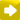      a déli meleg főétkezés mellett egy kisétkezés, vagy     a déli meleg főétkezés mellett két kisétkezés, vagy     bölcsőde, mini bölcsőde esetében a déli meleg főétkezés mellett a reggeli főétkezés és két kisétkezés vonatkozásában kérem.1b.72  Kérem diétás étrend biztosítását: igen / nem (a választott lehetőség aláhúzandó!) a következő egészségi állapotra tekintettel: ......................................................2. Büntetőjogi felelősségem tudatában kijelentem, hogy a közölt adatok a valóságnak megfelelnek, egyúttal hozzájárulok a kérelemben szereplő adatoknak a gyermekétkeztetés normatív kedvezményének igénybevételéhez történő felhasználásához.Dátum: Martonvásár, …………………......................................................
az ellátást igénybe vevő
(szülő, más törvényes képviselő, nevelésbe vett gyermek esetén az ellátást nyújtó nevelőszülő, intézményvezető) aláírása* A pont csak akkor töltendő, ha az ugyanazon intézménybe járó több gyermeke után ugyanazon jogcímen igényli a szülő/más törvényes képviselő/gondviselő a normatív kedvezményt. Ha különbözik a jogcím, gyermekenként külön nyilatkozatot kell kitölteni. A gyermekek számának megfelelően a sorok értelemszerűen bővíthetőek.** A megfelelő pont jelölendő! Az f) pont kizárólag abban az esetben jelölhető, amennyiben az ellátást igénybe vevő gyermek az a)-e) pontok szerinti feltételek egyikének sem felel meg.*** A gyermekek számának meghatározásánál figyelembe veendő gyermekek köre: az egy lakásban együtt lakó, ott bejelentett lakóhellyel vagy tartózkodási hellyel rendelkező 18 éven aluli gyermek; a 25 évesnél fiatalabb, köznevelési intézményben nappali rendszerű iskolai oktatásban részt vevő, a nappali oktatás munkarendje szerint szervezett felnőttoktatásban részt vevő vagy felsőoktatási intézményben nappali képzésben tanuló gyermek és életkortól függetlenül a tartósan beteg vagy súlyos fogyatékos gyermek, kivéve a nevelőszülőnél ideiglenes hatállyal elhelyezett gyermek, valamint a nevelőszülőnél elhelyezett nevelésbe vett gyermek és utógondozói ellátásban részesülő fiatal felnőtt.Tájékoztató a nyilatkozat kitöltéséhezA jövedelemszámítás szabályai(Arra az esetre vonatkozik, ha a kötelezett a kedvezményt a Nyilatkozat 1. pont f) alpontjában foglaltak alapján kívánja igénybe venni.)1.73  A feltétel csak bölcsődei, mini bölcsődei ellátásban vagy óvodai nevelésben részesülő gyermek esetén alapozza meg a normatív kedvezményre való jogosultságot, ha a családban az egy főre jutó havi jövedelem összege nem haladja meg a kötelező legkisebb munkabér nettó összegének 130%-át [2023. évben a 200.564 Ft-ot].2. A nyilatkozat megtételekor figyelembe veendő személyek köre: a kérelem benyújtásának időpontjában közös háztartásban élő családtagként kell figyelembe venni az egy lakásban együtt lakó, ott bejelentett lakóhellyel vagy tartózkodási hellyel rendelkező2.1. szülőt, a szülő házastársát vagy élettársát,2.2. a tizennyolc éven aluli gyermeket, a huszonöt évesnél fiatalabb, köznevelési intézményben nappali rendszerű oktatásban részt vevő vagy felsőoktatási intézményben nappali képzésben tanuló gyermeket és életkortól függetlenül a tartósan beteg vagy súlyos fogyatékos gyermeket, kivéve a nevelőszülőnél ideiglenes hatállyal elhelyezett gyermeket, valamint a nevelőszülőnél elhelyezett nevelésbe vett gyermeket és utógondozói ellátásban részesülő fiatal felnőttet,2.3. a 2.1. és 2.2. alpontba nem tartozó, a Polgári Törvénykönyv családjogra irányadó szabályai alapján a szülő vagy házastársa által eltartott rokont.3. A nyilatkozat megtételekor figyelembe veendő jövedelem: a személyi jövedelemadóról szóló törvény szerint meghatározott, belföldről vagy külföldről származó - megszerzett - vagyoni érték (bevétel), ideértve a jövedelemként figyelembe nem vett bevételt és az adómentes jövedelmet is, továbbá az a bevétel, amely után az egyszerűsített vállalkozói adóról, illetve az egyszerűsített közteherviselési hozzájárulásról szóló törvény szerint adót, illetve hozzájárulást kell fizetni. Így különösen:3.1. munkaviszonyból, munkavégzésre/foglalkoztatásra irányuló egyéb jogviszonyból származó jövedelem és táppénz,3.2. társas és egyéni vállalkozásból, őstermelői, illetve szellemi és más önálló tevékenységből származó jövedelem,3.3. nyugellátás, megváltozott munkaképességű személyek ellátásai (például rokkantsági ellátás, rehabilitációs ellátás), nyugdíjszerű ellátások (például korhatár előtti ellátás),3.4.74  a gyermek ellátásához és gondozásához kapcsolódó támogatások [különösen: csecsemőgondozási díj (CSED), gyermekgondozási díj (GYED), gyermekgondozást segítő ellátás (GYES), gyermeknevelési támogatás (GYET), családi pótlék, gyermektartásdíj, árvaellátás],3.5. önkormányzat, járási hivatal és az állami foglalkoztatási szerv által folyósított rendszeres pénzbeli ellátások (különösen: foglalkoztatást helyettesítő támogatás, ápolási díj, időskorúak járadéka, álláskeresési támogatás),3.6. egyéb jövedelem (különösen: kapott tartás-, ösztöndíj, értékpapírból származó jövedelem, kis összegű kifizetések stb.).4. A jövedelmi adatok alatt havi nettó jövedelmet kell érteni.5. Rendszeres jövedelem esetén a nyilatkozat benyújtását megelőző hónapban kapott összeget, míg nem rendszeres jövedelem, illetve vállalkozásból, őstermelésből származó jövedelem esetén a nyilatkozat benyújtását megelőző tizenkét hónap alatt kapott összeg egy havi átlagát kell együttesen figyelembe venni.6. A családtag által fizetett tartásdíj összegét jövedelemcsökkentő tényezőként kell figyelembe venni.7. Nem minősül jövedelemnek, így a jövedelembe sem kell beszámítani a szociális igazgatásról és szociális ellátásokról szóló 1993. évi III. törvény 4. § (1a) bekezdése szerinti ellátásokat, így különösen a rendkívüli települési támogatást, a lakásfenntartási támogatást, az adósságcsökkentési támogatást, a rendszeres gyermekvédelmi kedvezmény keretében nyújtott támogatást és pótlékot, a gyermekvédelmi nevelőszülők számára fizetett nevelési díjat és külön ellátmányt, az anyasági támogatást, a súlyos mozgáskorlátozott személyek pénzbeli közlekedési kedvezményeit, a vakok személyi járadékát és a fogyatékossági támogatást. Nem minősül jövedelemnek továbbá az alkalmi munkavállalói könyvvel történő foglalkoztatás, az egyszerűsített foglalkoztatásról szóló törvény alapján történő munkavégzés révén szerzett bevétel, továbbá a természetes személyek között az adórendszeren kívüli keresettel járó foglalkoztatásra vonatkozó rendelkezések alapján háztartási munkára létesített munkavégzésre irányuló jogviszony keretében történő munkavégzésnek (háztartási munka) a havi ellenértéke.8. A nyilatkozat benyújtását megelőzően megszűnt jövedelmet figyelmen kívül kell hagyni.9. A családban az egy főre jutó havi jövedelem összegének kiszámítása: a család összes nettó jövedelme [a 2. pont szerinti személyek 3. pont szerinti jövedelmének együttes összege] csökkentve a fizetett gyermektartásdíj összegével, majd osztva a jövedelemszámításnál figyelembe veendő személyek számával [2. pont].